Vex Robotics Beginner Guide ProgrammingThis is an extension of the regular guide and is for new people to learn basics terms and concepts (specifically VEX EDR) of programming in robotics and does not substitute a mentor so feel free to ask questions to learn more advanced information and processes. Vex Robotics directly supports the programming IDE, RobotC. Alternatives do exist (PROS, easyC, Robot Mesh Studio, and others), but they are rarely used. The V5 might change up the usage of IDEs, plus a lot of teams are moving to PROS.Boolean LogicBoolean logic is a type of systematic mathematics where the output can be expressed in 2 formats; True or False.There are 3 main operators in boolean logic; “And” gates, “Or” gates, and “Not” gatesThere are other gates such as NAND and XOR, but they are harder to program into systems and are not useful in the scope of vex robotics and therefore will not be talked aboutVariable typesA variable is a self-defined term that stores an value.  This “value” can be one of 3 types; a string, a float, and an integerIN C, there is not a “clean” way to turn one variable into another.  There are some “hacks” to do it, but nothing built in to do itBuilt in commands into RobotCTo do any real programming in robotC, you need to know these lines,  memorize themThere are more but these are the major onesLoopsLoops are used to make a section of code repeat until a constraint is metUsercontrol needs a while(true) around the entire code while Autonomous does notThere are 3 main kinds of loopsHow to download code onto the cortexCan connect straight from the computer to the cortex or these following methods 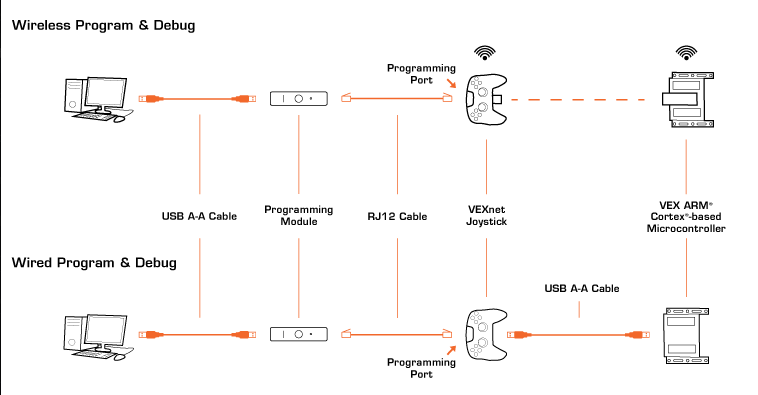 General Tips to Programming If something isn’t working, be rational. If that doesn't fix it, google the problemSensors are always more accurate than wait statementsAlways zero out your encoders before you startClear all motors after the while loop (or at least all the modified ones)The more precision you can get. The betterPid:
This is a relatively advanced concept that deserves a guide in and of itself to explain so I will paste pseudocode here in the meantime.  More information will be provided in https://tinyurl.com/GSMSTPID but for now, you can replace all the blue parts appropriately to make it workint PID(int goal, int goal_error){	int power;	int n;	while(n == 1)	{		float kp=1 /*number between 1 and 10*/;		float ki=1 /*really small number*/;		float kd=1 /*number*/;		int integral;		int derivative;		int PrevError;		int error = goal-SensorValue(dgtl1/*The proper sensor for the scenario*/);		integral = integral + error;		if (integral >127)		{			integral=127;		}		derivative = error-PrevError;		PrevError=error;		power=(kp*error)+(ki*integral)+(kd*derivative);		if(abs(error)<goal_error)		{			n=0;		}	}	return power;Gate (RobotC syntax)What it doesexampleAnd (&&)Exports true if ALL conditions in the system are true.  If one conditions is false, it exports false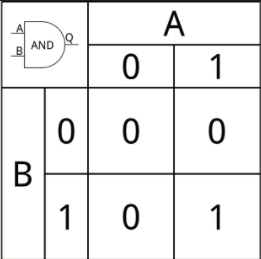 Or  (||)Exports true of AT LEAST ONE of the conditions is true 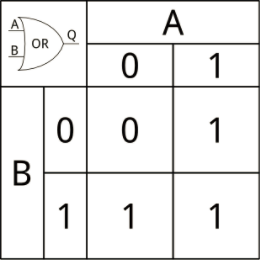 Not (~)Exports the opposite of the input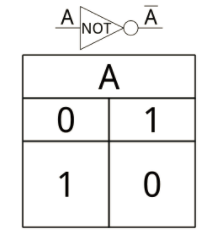 Type of variable (robotC syntax)What it doesSyntax in codeInteger (int)Stores an integer [any number without a decimal]int x =[an integer];Float (float)Stores any real number.  It can have a decimalfloat x = [a number]String (string)Stores a set of characters.  Strings are virtually never used in the robotC platform because of the lack of graphics.String x = “[insert text here]”Byte Creates an array that is separated by commas and remains functional when written on multiple linesbyte x [number of elements]= (1,2,3,4…..)CommandWhat it doesmotor(port number or name) = (speed);It sets the motor in slot one of the cortex to speed, range is [-127,127]wait1msec(time);Run the action for the input in milliseconds and then turn the offSensorValue(sensor);References the value of (sensor)vexRT[]References the remote controlch(number between 1-4)Use with vexRT[] and refers to a joystick axisbtn[(between 5 and 8)(U,R,D,L)]Use with vexRT[] and refers to button codingType of loopWhat it doesSyntaxif/else loopIt is good for statements that are multi conditional.  One must have more than 2 states.if(am__16){Person can drive();}else if(am_18) {Person can drive+vote();}else{Person can drive+vote+drink();}While loopThis loop goes an action only until the action is no longer true.while(sensorvalue[s1]>100) {   motor(port1)=127;   }For loopRepeats a section of code a specific amount of timeRead it something like this:“While x is less then 100, increasing from 0 by 1 every time the code is run”for(int x=0;x>100;x++) {   motor(port1)=127;   wait1msec(100);   }